附件4：贵州省毕节市烟草专卖局（公司）2020年大学生招聘考试新冠肺炎疫情防控告知书暨承诺书考生报名考试时应仔细阅读招聘公告、笔试通知、考生须知、《贵州省毕节市烟草专卖局（公司）2020年大学生招聘考试新冠肺炎疫情防控告知书暨承诺书》等相关内容，承诺已知悉告知事项和防疫要求，自愿承担因不实承诺带来的相关责任。根据《贵州省新冠肺炎十条常态化防控措施》和《关于进一步做好跨地区入黔人员健康管理工作的通知》相关要求，贵州省毕节市烟草专卖局（公司）2020年大学生招聘笔试考场准入条件如下：一、体温在37.3℃以下；二、贵州健康码扫码结果为“绿码”；三、身体健康情况无异常；四、扫描防疫行程卡，按以下情况分别出示相关证明材料（一）有境外旅居史人员需要提供集中隔离证明、社区出具的居家观察证明和足次的核酸检测阴性证明。1.在贵州省外首站入境的，入境后已在省外首站地集中隔离14天，入黔后核酸检测的结果为阴性，并居家隔离7天无异常；入境后在省外首站地未隔离满14天的，须在贵州省集中隔离补足14天，在第14天进行核酸检测结果为阴性，并居家隔离观察7天无异常。2.在贵州省首站入境的，集中隔离14天，在入境当天及第14天进行核酸检测的结果均为阴性，并居家隔离观察7天无异常。（二）14天内有中高风险等级地区旅居史的考生，持健康通行码“绿码”、防疫行程卡绿码和外省7天内合法核酸检测为阴性证明，到达贵州后，在贵州省指定核酸检测机构再进行1次核酸检测，考试当天持外省7天内合法核酸检测为阴性证明和入黔后接受合法核酸检测为阴性证明（共2份核酸检测证明）。（三）14天内仅有低风险等级地区旅居史的人员，持健康通行码“绿码”、防疫行程卡“绿码”。承诺内容如下：本人已认真阅读《贵州省毕节市烟草专卖局（公司）2020年大学生招聘考试新冠肺炎疫情防控告知书暨承诺书》，知悉告知事项、证明义务和防疫要求。在此郑重承诺：本人符合可参加考试的情形，本人填报、提交和现场出示的所有信息（证明）均真实、准确、完整、有效，符合疫情防控相关要求，并自愿承担因不实承诺所带来的相关责任。请手写“郑重承诺”内容。签名：年  月  日或扫描二维码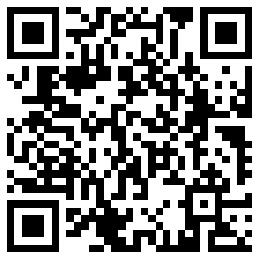 